Урок экономики по теме: "Мир денег" 10 класс (профильный) Цели и задачи урока:Создать условия для усвоения каждым учеником понятий «деньги»,«денежное обращение», а также функций денег.Развивать экономическую речь, логику рассуждений при применении знаний, развивать умение анализировать.Формировать экономическое мышление учащихся. Развивать их память, речь, внимание.Проверить умения решать задачи на нахождение денежной массы, скорости обращения денег, а также изученные понятия по данной теме.Воспитывать понимание того, что деньги всего лишь средство, а не цель жизни, а также умение корректно поддерживать дискуссию, адекватно оценивать свою деятельность.Воспитывать дисциплинированность, трудолюбие.Форма проведения урока: урок – путешествие работа в группах. Тип урока: урок повторения, закрепления знанийУчебник:Подготовительная работа:ПЛАН:Организационный момент.Мотивация.Сообщение темы, целей урока. 4, Подготовительный этап.5. Повторение и анализ основных фактов, событий, явлений 6. Рефлексия7. Подведение итога урока. Выставление отметок.Ход урокаІ. Организация класса. ІІ. Мотивация.	1 слайдКак вы понимаете эти слова?ІІІ. Сообщение темы, целей урока.Эпиграф:            Всего лучше для державы, Если ты куешь успех… Если все рубли в работе, То владелец их в почете… И страна богаче всех.Э. Успенский, И. Агрон.Учитель:	Сегодня у нас урок – закрепления, систематизации и проверки изученного материала.Что мы делаем на уроках - закрепления?(Закрепляем изученный материал, выполняя различные задания: анализ текстов, выполнение тестовых заданий, решение задач).Подготовительный этап:Объявление экспертов. Учащиеся 11 «А» класса. 1 –2 –Они будут оценивать организацию работы в группах, активность участников, кто больший вклад внёс в работу группы. Подводить микроитог после каждого выполненного задания.Работа в группах. Название группы, командир группы. 1- Тугрики – Лежанко В.2- Миллионеры – Матусевич А. 3- Еврики – Чинепова Е.4-Монополисты – Морозова А.Определение темы урока.Составление определения слова «деньги». Выход учащихся к доске для составления единого определения.Деньги – особый товар, который принимается всеми в обмен на любые другие товары и услуги.1- Деньги – особый товар, который принимается всеми в обмен на любыедругие товары и услуги.- Деньги – особый товар, который принимается всеми в обмен на любыедругие товары и услуги.- Деньги – особый товар, который принимается всеми в обмен на любые другие товары и услуги.- Деньги – особый товар, который принимается всеми в обмен на любые другие товары и услуги.слайдУчитель: Какая же тема нашего урока? «Мир денег».	2 слайдРаз у нас урок закрепления знаний и мы выяснили, чем мы занимаемся на этих уроках. Давайте определим цели сегодняшнего урока.Каовы же цели нашего урока? А для этого нам предстоит…Начать урок мне хотелось бы словами премьер – министра Великобритании Уильяма Юарт Гладстона, жившего еще	в 19 веке: «Даже любовь не свела с ума стольких людей, сколько мудрствования о сущности денег».Сегодня мы с вами закрепим полученные знания по теме: “Деньги. Денежное обращение. Формы и функции денег”. Урок необычный. Для этого отправимся в “Город деловых людей”, совершим экскурсию по объектам социокультурного назначения.	3 слайдВаша задача – использовать собственные знания, выполняя задания в учреждениях “Города”.Давать надо четкие ответы, быть решительными, принимать активное участие.В конце урока будет выдан диплом тем, кто лучше справится с заданиями.ІV. Закрепление изученного материала.Музей.	4 слайдПутешествуя по городу, мы попали в музей.***1) Каждой группе было дано опережающее задание. Приготовить выступление на тему «Причины возникновения денег». (приложение1) Выступление команд.1 гр. - Деньги – это, пожалуй, одно из наиболее великих изобретений человеческой мысли. В живой природе аналогий не найти. Первые деньги не были похожи на те, что сейчас существуют. Деньгами считались птичьи перья, зерно, табак, сушеная рыба. Постепенно, через века, они уступили место “деньгам” более удобным. Таким, например, как ракушки морского моллюска каури, которые были в ходу у туземцев Мальдивских островов. Каури в качестве платежного средства просуществовали до самого XX века. 2.О том, какую большую роль деньги играли в жизни людей, красноречиво свидетельствует такой любопытный факт. В леднике Эцтальских Альп археологами были обнаружены хорошо сохранившиеся останки человека, пролежавшие там 5 тысяч лет. Рука погибшего в пурге жителя бронзового века крепко сжимала медную пластинку – самое ценное, что у него было с собой. Именно такие медные пластинки в те времена играли роль денег.Вначале у наших предков, как и повсюду, деньгами служили скот или шкуры животных, чаще всего, белки, соболя, куницы и другая “мягкая рухлядь”, как называли когда-то меха. До нашествия монголов на Русскую землю в нашем языке не было слова “деньги”. Денежные ценности называли скотом, княжескую казну - скотницей, а казначея - скотником.Хождение на Руси имели и иностранные деньги. Например, дирхемы. Это такие крупные серебряные арабские монеты. Вот они-то и были первыми металлическими монетами в Новгороде. И хотя это были не свои деньги, назвали их по-русски - кунами.Собственно русские деньги начали чеканить в конце 14 века, во времена Дмитрия Донского. Однако еще при Петре 1 с народов Сибири подати в казну по старинке собирали пушниной.Первые бумажные деньги появились в России при Екатерине 11.Учитель:	На	различных	этапах	исторического	развития	роль	денег выполняли сначала товары, затем благородные металлы.***2) Предлагается ответить на вопросы викторины по истории экономики.Микроитог. Вручение денег.КБЭМ.Вы попали в клуб будущих экономистов и менеджеров (КБЭМ). 5 СлайдУчитель***1) Задание: Повторение функций денег.	6 слайдКоманды работают самостоятельно, проверка по слайду.Функции денег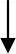 Функции денег:Средство измерения (мера стоимости) – эту функцию деньги выполняют через установление цен на товары.Средство обращения – деньги выполняют роль посредника в обмене товаров (Т – Д – Т) осуществив продажу товаров (Т – Д), товаропроизводитель на вырученные деньги покупает необходимые ему товары (Д – Т).Средство накопления (образования сокровищ) – если товаропроизводитель после продажи товара длительное время не покупает другой товар, то он изымает деньги из обращения, накапливает их, превращая в сокровища. Сокровища накапливают и частные лица, и государство (в виде государственных золотых запасов, хранящихся в ЦБ страны).Именно о таких сокровищах и накоплениях имея в виду барон – Скупой рыцарь (в поэме А.С.Пушкина), когда разглядывал свои сундуки с сокровищами, говорил:Лишь захочу – воздвигнутся чертоги;В великолепные мои садыСбегутся Нимфы резвою толпою; И Музы дань свою мне принесут…Средство платежа – товары не обязательно продавать и покупать только за наличные средства. Иногда у покупателя может не быть наличных денег, тогда он покупает товары в кредит, т.е. с отсрочкой платежа.Средство обмена (единственный всеобщий эквивалент – золото)6 Мировые деньги – эту функцию деньги выполняют в процессе обслуживания экономических связей между странами.В роли мировых денег выступают слитки благородных металлов (золото). Сегодня в качестве мировых денег широко используются конвертируемые валюты.Итог: Сущность денег раскрывается в функциях, которые они выполняют, а именно: мера стоимости, средство обращения, средство образования сокровищ и накопления, средство платежа, средство обмена, мировые деньги.Микроитог. Вручение денег.***2) Выполнение задания для каждой команды.- Назовите функции, в которых выступают деньги при использовании их для следующих целей:Выплата заработной платы; (средство платежа)Покупка товара за наличные деньги; (средство обращения) 3.Покупка товара в кредит; (средство платежа)4.Уплата коммунальных услуг; (средство платежа) 1.Установление цены товара; (мера стоимости) 2.Уплата долговых обязательств; (средство платежа) 3.Расчёт во внешней торговли; (мировые деньги) 4.Помещение денег в банк. (средство накопления) Итог.***3) Решение задач. (приложение 2)	7, 8, 9,10 слайд Каждая группа получает свою задачу, решает, проверка по слайдам. 1)Пчела Майя, живущая в Цветочной стране, прилетев в магазин, купила 100 граммов меда и заплатила за это 2 зернышка арахиса. Продавец Муравей сдал сдачу – 2 лепестка розы. Какие деньги существуют в Цветочной стране? Какую функцию выполняют деньги в данном случае?Выберите один из вариантов: средства накопления;средства обмена на товары или услуги;мера стоимости. Дайте пояснения.Цена телевизора – 1500 тугриков. Цена плеера – 600 тугриков. Какой товар дороже? Почему цены разные?Какую функцию выполняют деньги в данном случае? Выберите один из вариантов:-средства накопления;-средства обмена на товары или услуги;-мера стоимости.Дайте пояснения.Бобер решил себе к зиме шубу купить. Нанялся он к Зайцу в работники дом строить. Когда дом построил и получил деньги, не стал их тратить, а спрятал их в свой сундучок. Так же он поступил и после того, как построил Лисе новый курятник. Какую функцию здесь выполняют деньги?Выберите один из вариантов:-средства накопления;-средства обмена на товары или услуги;-мера стоимости. Дайте пояснения.Семья получает доход в 20 тыс р. Из них 5 т.р. израсходовала на питание,2000 р. – за квартплату, а 1000 положила в сбербанк с целью накопить деньги на покупку машины за 30000 р. Деньги выступили в качестве…Выберите один из вариантов:-средства накопления;-средства обмена на товары или услуги;-мера стоимости. Дайте пояснения.Микроитог. Слово экспертам. Вручение денег.Интеллектуальный центр.	11 слайдПобывали в школе, а теперь направляемся в интеллектуальный центр.***1) Функции денег мы узнали, но, чтобы быть деньгами, какие требования предъявляются к товару?Задание: Заполнение схемы каждой группой . Проверка по презентации и эксперты (ликвидность, сохранность, портативность, делимость, редкость) 12 слайд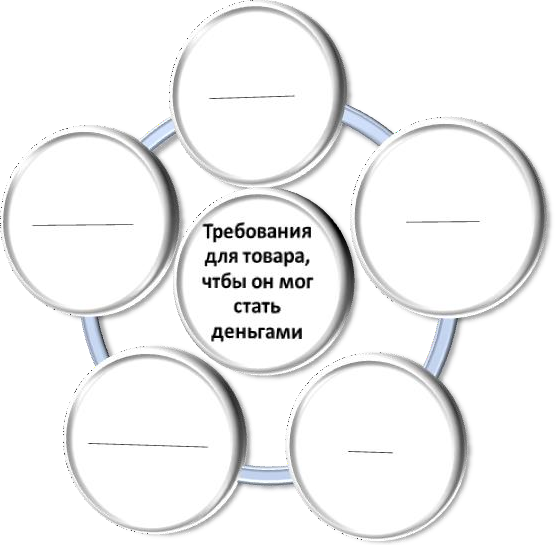 ***2) Задание: Определите какими ещё свойствами могут обладать деньги:гр. …рассказывают, что в момент гибели «Титаника» один из миллионеров предлагал тысячи долларов за место в лодке, но офицры, спасавшие детей и женщин, оказали ему в получении блага (ликвидность)гр. - … рассказывают, что в 50 – х годах в московских трамваях по утрам ездил «честный заяц». Каждый раз он протягивал кондуктору тысячерублёвую купюру, и никто не мог дать ему сдачи. Таким образом, он ездил, пока однажды сговорившиеся кондукторы не собрались со средтвами и не разменяли ему банкноту (делимость)гр. – Деньги имеют форму, вес, размеры, удобны для использования(портативность)гр. - рассказывают о «добросовестном» банковском кассире, который работал с золотыми монетами не на полированном столе, а на суконной скатерти. И за 10 лет получил для себя 3 кг золота, сжигая скатерти (прочность)*** 3) Вопрос - ответ Мы сейчас узнаем, чья кампания лучше знает экономические понятия по данной теме.Вопрос задаётся всем командам. Кто быстрее и правильно ответит на него. 1.Крупное учреждение, где хранятся финансовые средства (банк).2.Как называются иностранные деньги (валюта). 3.Самый дорогой металл (золото).4.То, что взято взаймы с последующей отдачей (долг). 5.Денежная единица США (доллар).6.Стоимость товара, услуг, выраженная в деньгах (цена). 7.Товарная сделка, натуральный обмен (бартер).8.Требование на товары со стороны покупателя (спрос). 9.Ввоз в страну иностранных товаров (импорт).10.Соперничество, состязание на рынке (конкуренция). 11.Объявление, извещение о товаре, услуге (реклама). 12.Несгораемый металлический ящик для хранения денег (сейф). 13.Денежная единица многих европейских стран (евро).Кредитное учреждение, выдающее деньги под залог. (Ломбард.)Место в магазине для показа товара. (Витрина)Наем помещения, земельной площади во временное пользование. (Аренда)Процесс переноса государственной собственности в частную. (приватизация)Система организации и управления предприятием.	(менеджмент)Микроитог. Слово экспертам. Вручение денег.Школа.Учитель: Каждая денежная единица несёт на себе обозначение своего номинала (учитель демонстрирует образцы валют разных стран, монеты и денежные знаки России и СССР разных эпох).	13 слайдНапример, 10 рублей или 5000 рублей и так далее.Вопрос для всех команд: Что такое денежная масса? (чья быстрее ответит на вопрос)Денежная масса - сумма денег, которой граждане, фирмы и организации страны владеют, используют для расчетов и в качестве сбережений.??? Какой должна быть денежная масса? Сколько денег надо выпустить в обращение? (учащиеся высказывают свои предположения).Многие считают, что чем больше денег в стране, тем лучше. Что увеличение общей суммы обращающихся денег в стране ведет к росту ее богатства.Учитель: Какие, по-вашему, мнению, существуют объективные факторы формирования денежной массы?	Я НАЗЫВАЮ:объем товаров, продающихся на рынке страны;цены на эти товары (определяемые соотношением спроса и предложения);скорость обращения денег – число раз, которое каждая единица участвовала в течение года в обеспечении любых сделок.***1) Задание: Заполните схему, проверяем.	14 слайд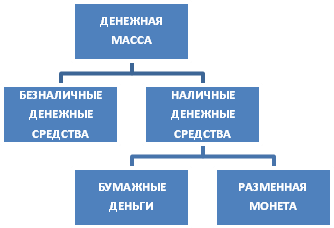 Учитель: Таким образом, сумма номиналов всех наличных денег и существующие деньги в безналичной форме называются денежной массой страны.Учитель: увеличение скорости обращения денег напрямую связан с хозяйственным и экономическим развитием.Зная три основных фактора, определяющих денежную массу страны, запишем уравнение количественной теории денег (УКТД) или знаменитое уравнение Ирвинга Фишера:	15 слайд М*V=P*Q, где…  Спросить по группам:М - количество денег в обращении; V - скорость обращения денег;Q – величина совокупного объема производства Р - цена, по которой совершается сделка.Р* Q -номинальный национальный продукт, т.е. реальный объем национального производства, представленный в денежном выражении, или, иначе говоря, исчисленный в текущих (ныне действующих) ценах.Микроитог. Слово экспертам. Вручение денег.Наличные денежные средства - бумажные деньги и разменная монетаБезналичные денежные средства – суммы, хранящиеся на счетах граждан, фирм и организаций в банках и используемые для расчетов путем изменения записей в банках о том, кому какая сумма таких денежных средств принадлежит.***2) Решение задач всей командой с проверкой. ( эксперты проверяют)Задачи.Используя необходимую формулу рассчитать:а) В стране Клюквия продали 2 000 кг клюквы по цене 180 рублей за 1 кг. Количество денег, обращающихся в стране Клюквия равно 60 000 рублей. Чему равна скорость обращения денег в этой стране?Решение:МV = PQV = PQ/M = 180*2 000/60 000 = 360 000/60 000 = 6 оборотов в год.б) В стране Атласии продали 300 метров атласной ткани по цене 50 рублей за 1 метр. Скорость обращения денег равна 5 оборотам в год. Рассчитайте количество денег в обращении.Решение:МV = PQМ = PQ/V = 50*30/5 = 15 000/5 = 3 000 рублей.В) Что произойдёт в стране Лимония	при продаже лимонов	с денежной массой, если скорость обращения денег равна 6 оборотов в год,цена равна 210 р. за кг, а объём производства составляет 300 кг. Решение:МV = PQМ = PQ/V =210*300/6 = 10500Г) В стране Яблонево продают яблоки. Чему равна скорость обращения денег в этой стране, если продали 3000 кг яблок по цене 60 р. за кг Количество денег, обращающихся в стране составляет – 12000рублей.Решение:МV = PQV = PQ/M = 40000*60/12 000 = 15 оборотов в год.Микроитог. Слово экспертам. Вручение денег.***Пока команды решают задачи, выходят капитаны. Игра «Стадион»Задание. Кто быстрее и правильнее заполнит пропуски букв? Сколько правильных ответов, столько денежных знаков (жетонов) и получите.Микроитог. Слово экспертам.Библиотека.	17 слайд***Экономическое лото. Соотнесите понятие и термин.Всеобщий товарный эквивалент (деньги)Финансово-кредитное учреждение (банк)Выпуск бумажных денег в обращение (эмиссия)Совокупность денежных средств государства или предприятия.(финансы)Цена ссудного капитала (процент)Универсальный банк. (коммерческий)Левая часть баланса (актив)Человек, дающий деньги в «рост».(ростовщик)Правая часть баланса (пассив)Часть доходов домашних хозяйств, которая не идет на приобретение товаров и услуг или уплату налогов (Сбережения)Способность банка конвертировать свои активы в форме наличных денег за короткий промежуток времени. (ликвидность)При Иване IV на Новгородских монетах появилось изображение всадника с копьем, отсюда и пошло название ….(копейка).Как называется коллекционирование монет? (нумизматика)Как называется металлический денежный знак? (монета)Драгоценный металл, служивший международным стандартом для измерения стоимости валют это … (золото)Первые бумажные деньги в России появились при …(Екатерине II)Национальная денежная единица в России появилась при … (Иване III)Где были изобретены первые бумажные деньги? (Китай)Как на Руси назывался бумажник? (денежник)Как называется лицевая сторона монеты? (аверс)Как называется оборотная сторона монеты? (реверс)Термин, обозначающий хождение денег в одной стране (валюта)Прямой товарообмен без участия денег (бартер)Плата за землю (рента)Микроитог. Слово экспертам.Микроитог.V.Рефлексия. (Папка и файлы или портфель)	18 слайдВыскажите своё мнение по уроку… Своё отношение к уроку…V1. Итог урока.Выставление оценок. Выдача дипломов.Минут за 5-7 до окончания занятия преподаватель включает две видеозаписи – отрывка из кинофильма «Сватовство гусара» («Ой, деньги, деньги, рублики») и отрывок из мультфильма «Остров сокровищ» («История о мальчике Бобби, который любил деньги»).Учетный лист группыНазвание группы  	Ф.И.  	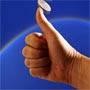 Мыс капитанов.Денежная каша. В таблице среди большого количества букв и слов нужно найти название валют. Слова должны находится по горизонтали и вертикали, но не по диагонали, слова не могут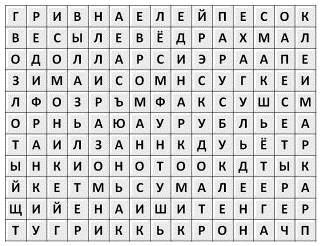 ломаться.Мир денег – удивительный и необычный мир, и за внешней простотой и обыденностью скрывается невероятно много новых открытий и тайн. За время существования человечества по теории денег было написано более 30 000 работ. Это говорит о том, что человечество всегда уделяло и уделяет теме деньги большое внимание. Но не надо преувеличивать роль денег, Не надо превращать их в единственную цель в жизни.Английский экономист Френсис Бэкон высказал замечательную мысль: «Деньги – очень дурной господин, но весьма хороший слуга». Именно так и надо относиться к данной экономической категори.Вопросы для 1 команды “…”.Вопросы для 2 команды “…”.1. Какой государь в России пытался1. Кто и когда ввел в Россиисоздать первое акционерноеобщество? (Петр І).бумажные деньги? (Екатерина ІІ,1769 г.)2. Назовите имя известного экономиста, автора “Исследование о природе и причинах богатства народов”. (А. Смит)2. Когда появились первые золотые монеты? (VІІ – VІІІ вв. до н. э.)2. Назовите имя известного экономиста, автора “Исследование о природе и причинах богатства народов”. (А. Смит)3. Более 50 лет назад был выполнен рисунок банкноты достоинством в 1 доллар. Кто автор рисунка? (Сергей Макроновский).3. Когда в мире были изобретены первые бумажные деньги? (VІІІ в., Китай).3. Более 50 лет назад был выполнен рисунок банкноты достоинством в 1 доллар. Кто автор рисунка? (Сергей Макроновский).3. Когда в мире были изобретены первые бумажные деньги? (VІІІ в., Китай).4. Первая денежная единица была очень большая и неудобная. Как она называлась? (Гривна).Вопросы для 4 команды:4. Когда появились первые русские монеты? (Х в.)Вопросы для 3 команды:4. Первая денежная единица была очень большая и неудобная. Как она называлась? (Гривна).Вопросы для 4 команды:1. Откуда пошло название “монета”? (Древний Рим, Храм Юноны – Монеты).1. Откуда пошло название “копейка”? (Изображение Георгия Победоносца с копьем).2. Откуда пошло название “рубль”? (рубить)2. Как на Руси назывался “бумажник”? (Денежник).3. Какие деньги назывались “катеньками”? (Дореволюционная 100-рублевая купюра).3. Кто впервые ввел в науку понятие “экономика”?(Аристотель)4. Переведите на современный русский язык: алтын? (3 коп.)4. Где была открыта первая биржа в России? (В Петербурге)..ми..ия денегб.зналичные ден.жные средствабарт.рл.квидн.стьскор.сть .бращения ден.г.нфляц.я.ктивыНазвание этапа урокаДоход, руб.1. Тестирование. Перевод баллов в доход.2. Теория и задача «Банки. Банковская система»3. Моделирующая игра «Угадай цену!»4. Выбор банка. Вложение всего дохода в банк.ИТОГО: